Serie: Vida Real, Fe Verdadera 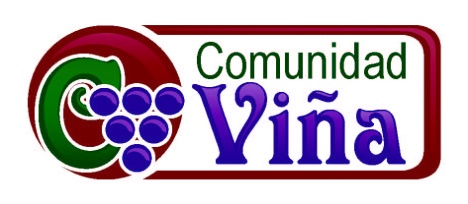 1 de mayo del 2016 – Mercedes Cook       La Fe de AbrahamCuantos de ustedes han usado mapas de carreteras? Es una buena herramienta para saber como ir de un lugar a otro.  Cuantos de ustedes ahora usan el GPS o navegación? ¿No es genial la navegación? Ya no hay razón para perderse. Ya ni siquiera hay que pensar... "En 200 metros girar a la derecha en el bulevar de Venice” Y si uno se pasa ya no necesita uno que el pasajero lo regane “te pasaste!!!!”, la navegación simplemente dice “Recalculando". Usamos la navegación para saber que tan pesado esta el trafico, para saber rutas alternativas, para saber cuanto tiempo va a tomar…Se siente bien saber exactamente a dónde vamos y cuánto tiempo tardaremos en llegar. Y es porque nos gusta estar en control. Por eso el tema de hoy va a ser un poco difícil.Hemos estado estudiando Hebreos 11 “el corredor de la fama de la fe” con vidas reales que vivieron por fe. Y hay un personaje que es el ejemplo por excelencia de la fe, tanto que se le llama el padre de la fe, ¿de quien estoy hablando? De Abraham. Su vida se describe en el libro de Génesis. Capítulos 12 al 25. Y hay un pequeño resumen de su vida en el libro de Hebreos.Hebreos 11.8-13,17-19Por la fe Abraham, cuando fue llamado para ir a un lugar que más tarde recibiría como herencia, obedeció y salió sin saber a dónde iba. 9 Por la fe se radicó como extranjero en la tierra prometida, y habitó en tiendas de campaña con Isaac y Jacob, herederos también de la misma promesa, 10 porque esperaba la ciudad de cimientos sólidos, de la cual Dios es arquitecto y constructor. 11 Por la fe Abraham, a pesar de su avanzada edad y de que Sara misma era estéril, recibió fuerza para tener hijos, porque consideró fiel al que le había hecho la promesa. 12 Así que de este solo hombre, ya en decadencia, nacieron descendientes numerosos como las estrellas del cielo e incontables como la arena a la orilla del mar. 13 Todos ellos vivieron por la fe, y murieron sin haber recibido las cosas prometidas; más bien, las reconocieron a lo lejos, y confesaron que eran extranjeros y peregrinos en la tierra.17 Por la fe Abraham, que había recibido las promesas, fue puesto a prueba y ofreció a Isaac, su hijo único, 18 a pesar de que Dios le había dicho: «Tu descendencia se establecerá por medio de Isaac.» 19 Consideraba Abraham que Dios tiene poder hasta para resucitar a los muertos, y así, en sentido figurado, recobró a Isaac de entre los muertos.Veamos 3 lecciones de fe en la vida de Abraham:1. Vivir por fe significa seguir a Dios sin saber a dónde nos llevará.Génesis 12.1-4El Señor le dijo a Abram: «Deja tu tierra, tus parientes y la casa de tu padre, y vete a la tierra que te mostraré. 2 »Haré de ti una nación grande, y te bendeciré; haré famoso tu nombre, y serás una bendición. 3 Bendeciré a los que te bendigan y maldeciré a los que te maldigan; ¡por medio de ti serán bendecidas todas las familias de la tierra!» 4 Abram partió, tal como el Señor se lo había ordenado, y Lot se fue con él. Abram tenía setenta y cinco años cuando salió de Jarán.La historia de Abraham comienza en Ur una ciudad que quedaba en lo que hoy es el sur de Iraq en el Golfo Pérsico. Era una ciudad de clase mundial en su época. Algo así como Los Ángeles hoy día. Era un sacrificio dejar esa ciudad. ¿Por qué alguien quiere salir de Ur? Sería como si Dios nos dice que nos mudemos a Covelo!??? Sin ofender a Covelo, pero nadie sabe ni siquiera donde queda.El llamado de obedecer a Dios significaba renunciar a amigos, carrera, tradiciones, casa, posición, influencia, país, salud, futuro…La fe significa dejar atrás lo que es seguro y cómodo y no saber a dónde vas. Imagínate ir en tu carro y no saber a dónde vas, qué ruta tomar ... cuánto tiempo tomara... Esa es una cosa loca. Dios no nos muestra la ruta. Si nos mostrara la ruta de antemano diríamos, "Oh Señor, ves esa montaña, yo mejor voy alrededor en vez de subirla. Y  ese camino a través del desierto .... es en serio? Dios ya sabes lo caliente que es el desierto en el verano? mejor vamos por el río”Pasamos mucho tiempo preguntando por qué, dónde, cuándo, cómo?¿Por qué pasó esto?¿Por qué estoy todavía en este lugar?¿Por qué no se han abierto puertas para mí?¿Cuándo vas a traerme una pareja?¿Cuándo voy a tener la carrera por la que he trabajado?A menudo le exigimos bastante a Dios pero confiamos poco en El. Cuando estamos en situaciones donde no tenemos control, nos ponemos ansiosos. Siempre estamos tratando de ver el futuro. No salimos si no sabemos a dónde vamos y cuanto tiempo tomara... Para nosotros el destino es nuestra meta. Con Dios el viaje es la meta. En realidad Él es la meta! Dios quiere que disfrutemos la jornada con él! No es, "¿Ya vamos a llegar?" Esto es parte del viaje. En lugar de estar en el asiento trasero, lloriqueando y protestando, mejor estar tranquilo y disfrutar del viaje, la aventura con Dios. El está haciendo cosas buenas en tu vida. Disfruta de Su compañía. Está haciendo un buen trabajo en ti. Disfruta de dónde te encuentras ahora mismo!Abraham estaba dispuesto a ir sin saber a dónde iba. La vida de fe significa que no siempre sabemos dónde vamos. .. pero podemos confiar en el Dios que tiene el mapa y el itinerario.TESTIMONIO PERSONALLa vida de fe significa, "Voy a ser la persona que Dios quiere que sea, no importa a dónde me lleve. No conozco el futuro pero confió en el Dios que si lo conoce y le sigo por fe".2. Vivir por fe significa confiar en Dios cuando somos probados.La fe de Abraham sería probada más allá de la imaginación. Ya había sido probado en la llamada a salir de su país y dejarlo todo. Luego a los 75 años Dios le promete que le va a dar un hijo aunque Sara su esposa era estéril. Pero Abraham le creyó a Dios y 25 años después nació Isaac!Ahora viene la mayor prueba de fe.  Génesis 22.1-2Después de algún tiempo, Dios puso a prueba la fe de Abraham. Lo llamó por su nombre, y él contestó: —Aquí estoy. 2 Y Dios le dijo: —Toma a Isaac, tu único hijo, al que tanto amas, y vete a la tierra de Moria. Una vez allá, ofrécelo en holocausto sobre el cerro que yo te señalaré.Es incomprensible para nosotros hoy imaginar que Dios podría poner a prueba a alguien así, pero hay que entender la cultura de la época.- Los sacrificios humanos eran parte de la cultura cananea, era algo normal. - Desde el punto de vista de Abraham no era raro que Dios le pidiera algo así.- La Palabra y la Ley de Dios aún no se habían dado a la humanidad.Pero aun así: ¿Cómo podía Dios ser tan cruel? Sometiendo Abraham a esta clase de angustia.Dios quería el primer lugar en su amor. ¿A quién amaba más? ¿A Isaac o a Dios? Es fácil decir que amamos a Dios más que a nadie. ¿Le amamos a él más que las cosas que nos ha dado?Podemos aferrarnos tanto a cosas que pueden convertirse en un ídolo en nuestras vidas. Un ídolo puede ser cualquier cosa buena que se vuelve demasiado importante para ti.Aquí está la parte difícil: la mayoría de nuestros ídolos son cosas buenas. Un ídolo es algo bueno que se vuelve demasiado importante para ti.Tenemos la tendencia a asociar los ídolos con estatuas. Y si eso es todo lo que un ídolo es pues… estamos bien porque no nos inclinamos ante estatuas. Pero un ídolo puede ser: trabajo, educación, salud, fama, casa, hijos, vehículos, dinero, negocios, amigos…Estas cosas de por si no son malas, son buenas. Pero cualquier cosa puede convertirse en un ídolo si colocamos nuestra confianza y seguridad en eso.Watchman Nee dijo: Nos acercamos a Dios como niños pequeños con las manos abiertas, pidiendo regalos. Porque él es un Dios bueno, que llena nuestras manos con buenas cosas, la vida, la salud, los amigos, el dinero, el éxito, el reconocimiento, el desafío, el matrimonio, los hijos, una buena casa, un buen trabajo, todas las cosas que mencionamos en Acción de Gracias, cuando contamos nuestras bendiciones. Y así como niños, nos regocijamos en lo que hemos recibido y corremos a comparar lo que tenemos con los demás. Cuando nuestras manos están llenas, Dios dice: "Mi hijo, deseo tener comunión contigo, acerca tu mano, y toma mi mano". Pero no podemos porque nuestras manos están llenas. Y lloramos "Dios, no puedo". "Pon esas cosas a un lado y toma mi mano." "No, no puedo es muy difícil soltarlas." "Pero yo fui el que te las dio." "Oh Dios, lo que pides es demasiado duro. Por favor, no me pidas poner estas cosas a un lado. "Y Dios responde en voz baja, "Debes hacerlo".¿Hay algo en tu vida que estás apretando tan fuerte que tienes que devolverlo a Dios?No apretemos muy fuerte lo que valoramos, ya que no nos pertenece de todos modos. Venimos a esta vida sin nada y nos vamos sin nada.Abraham tuvo que llegar al lugar donde entregó voluntariamente a Dios lo que fue siempre de Dios en primer lugar: el hijo que Dios le había dado, que para ese entonces tenia como 18 anos.3. Vivir por fe significa depender de Dios y no de las emociones Hemos visto la voz de la razón, ahora veamos la voz de la emoción.Génesis 22.7-8Isaac le dijo a Abraham: —¡Padre! —Dime, hijo mío. —Aquí tenemos el fuego y la leña —continuó Isaac—; pero, ¿dónde está el cordero para el holocausto? 8 —El cordero, hijo mío, lo proveerá Dios —le respondió Abraham. Y siguieron caminando juntos.¿Puedes imaginar?¿no sería eso suficiente para que Abram diera la vuelta y bajara la montana? Él era un hombre con sentimientos como tu y yo. Yo creo que el se preguntó qué pensaría su hijo, que su padre estaba dispuesto a sacrificarlo a Dios? Quizás pensó ¿Qué va a decir Sarah cuando llegue a casa? ¿No crees que los recuerdos de su niño pequeño le inundaron todo su ser, y quisieron ahogar su obediencia a Dios? No crees que pensó en el futuro que ese joven muchacho podría tener, las perspectivas y la promesa? Las promesas de Dios dependían de Isaac. Ahora lo va a quitar. ¿Qué no va a cumplir sus promesas? ¿Para qué quería que Isaac naciera tan milagrosamente, si al fin lo quita y no habrá ni descendencia ni bendición, ni tierra?Todas estas cosas eran suficientes para que renegara de su fe. No hay mayor enemigo de fe que la voz de la emoción. Si el diablo puede usar la emoción en nuestras vidas para no creer en Dios, él lo hará. Para robar la paz de Dios de nosotros el lo hará. La fe real tiene su base en Dios y en la Palabra de Dios. Por eso es algo totalmente seguro. Cualesquiera sea lo que estés sintiendo, confía en Dios en medio de la emoción. Vivimos por la palabra de Dios, ponemos nuestra fe en Dios, y los sentimientos puede que sigan o no. No vivimos por sentimientos porque las emociones cambian. Lo que es importante es tu voluntad y disposición a confiar en Dios. Por eso Abraham pudo responderle a su hijo “el cordero hijo mío, lo proveerá Dios”.Génesis 22.9-13Cuando llegaron al lugar señalado por Dios, Abraham construyó un altar y preparó la leña. Después ató a su hijo Isaac y lo puso sobre el altar, encima de la leña. 10 Entonces tomó el cuchillo para sacrificar a su hijo, 11 pero en ese momento el ángel del Señor le gritó desde el cielo: —¡Abraham! ¡Abraham! —Aquí estoy —respondió. 12 —No pongas tu mano sobre el muchacho, ni le hagas ningún daño —le dijo el ángel—. Ahora sé que temes a Dios, porque ni siquiera te has negado a darme a tu único hijo. 13 Abraham alzó la vista y, en un matorral, vio un carnero enredado por los cuernos. Fue entonces, tomó el carnero y lo ofreció como holocausto, en lugar de su hijo.Estaba Abraham dispuesto a matar a su hijo? Si. Abraham pensó "Voy a poner mi propio hijo a la muerte, y luego Dios le resucitara". Eso es bastante fantástico sobre todo porque nadie en la historia jamás había sido levantado de entre los muertos, y esto sucedió 2000 años antes de Cristo. Abraham estaba parcialmente correcto. Si, Dios puede resucitar a los muertos como lo probo Jesucristo. Pero Isaac no moriría ese día. No murió porque en el último segundo Dios proveyó un carnero. Por lo tanto en sentido figurado recibió a Isaac de entre los muertos. Abram creyó que Dios podía levantar a Isaac de los muertos si tenía que matarlo. Dios podría traerle de vuelta a la vida!¿Qué tuvo Abraham que tu no tienes? Todo lo que Abraham tenía era la palabra de Dios! Él no tenia la promesa de que Isaac sería resucitado. Tenia la promesa de que en Isaac su semilla sería bendecida; eso es todo lo que necesitaba. No sabía cómo Dios iba a hacerlo, pero sabía que podía estar de pie en la palabra de Dios! ¿Qué más se puede pedir? Qué más necesitamos? ¿Es suficiente para nosotros la palabra de Dios? No sabía cómo Dios iba a hacerlo, pero sabía que podía estar de pie en la palabra de Dios! Él no tenía las promesas del Nuevo Testamento. Él no tenía las promesas que tu y yo tenemos. A el se le dio una promesa y se aferró a ella, confió que Dios honraría su promesa. Dios te dice: "Estando persuadido de esto, que el que comenzó en vosotros la buena obra, la perfeccionará hasta el día de Jesucristo ". Dios te dice: "Nada nos separara del amor de Dios que es en Cristo Jesús Señor  nuestro”. Dios te dice: "Mirad las aves del cielo: que no siembran, ni siegan, ni recogen en graneros; sin embargo, su Padre celestial las alimenta. ¿No valéis vosotros mucho más que ellas? ". Dios te dice: 'Ahora Aquel que es capaz de hacer mucho más abundantemente de lo que pedimos o entendemos ". Dios te dice: "Nunca te dejaré ni te abandonaré". ¿Que más necesitamos? Eso debería animarnos a buscar la resurrección en nuestras vidas, o no? Abraham es nuestro modelo para confiar en el Dios de lo imposible.EN RESUMENQue 3 puntos vimos hoy?1. Vivir por fe significa seguir a Dios sin saber a dónde nos llevará 2. Vivir por fe significa confiar en Dios cuando somos probados3. Vivir por fe significa depender de Dios y no de las emocionesEn esta historia vemos una imagen de la muerte y resurrección de nuestro Señor Jesucristo:Dios nos llama a seguirle y aunque ninguno lo vamos a hacer perfectamente, el secreto de una gran vida es vivirla por fe. Es la vida que los hijos de Dios estamos llamados a vivir.Algunos de ustedes están escuchando la llamada de Dios a seguirle por primera vez.Algunos de ustedes están pasando por una dificultad que está poniendo a prueba su fe.Algunos de ustedes necesitan estímulo para mantener sus ojos en las cosas eternas y vivir por fe.Vimos lo que un hombre hizo por el amor de Dios.En la cruz, vemos lo que Dios hizo por amor al hombre.A Abraham solo se le pidió que sacrificara a Isaac.Dios realmente sacrificó a su Hijo único.Abraham ofreció a su hijo.Dios ofreció a su hijo.Isaac cargó la madera.Jesús cargó la cruz.Isaac se puso en el altar.Jesús fue clavado en la cruz.Abraham se dispuso a poner a su hijo a la muerte.El Padre quiso que su Hijo muriera.Un carnero fue ofrecido en lugar de Isaac.Cristo fue ofrecido en lugar de los pecadores.Abraham figurativamente recibió su hijo de vuelta.Jesús, literalmente se levantó de entre los muertos.